МЕЖДУНАРОДНЫЙ ИННОВАЦИОННЫЙ ЦЕНТР«PERSPEKTIVA PLUS»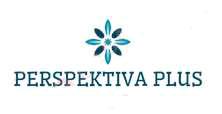 Сайт: http://perspektiva-plus.pro/E-mail: vesnaa777@gmail.com                                                                                                       Masarykova třída 668/29,                                                                                                   Teplice, Czech Republic                                                                                                    WhatsApp +79672130757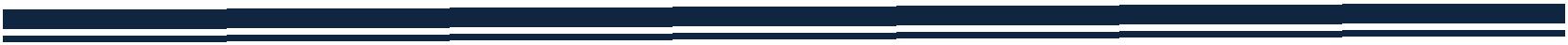 Положение о II Международном конкурсе для педагогов «Школа будущего»УВАЖАЕМЫЕ КОЛЛЕГИ!Международный инновационный центр «PERSPEKTIVA PLUS» приглашает Вас принять участие во II Международном конкурсе для педагогов «Школа будущего».Конкурс проводится по следующим номинациям:Научно-исследовательская разработка (по отраслям наук) (статья, депонированный отчет по НИР, концепция, монография и т.д.);Учебная (учебно-методическая) разработка (по отраслям), в т.ч. конспект урока, классного часа, мероприятия и т.д.; В конкурсе могут принять участие отдельные физические лица, педагогические коллективы, образовательные учреждения.Работы на конкурс принимаются с 01 декабря 2017 по 10 января 2018 года (включительно) в электронном виде с пометкой «На конкурс “Школа будущего”» по адресу: vesnaa777@gmail.comРаботы необходимо сопроводить:заявкой на каждого автора (приложение 1);копией платежного документа, подтверждающего внесение организационного взноса (приложение 2).Полученные работы не возвращаются и не рецензируются. Работы, отправленные позже указанной даты, в конкурсе не участвуют. Форма представления работы определяется ее характером.Финансовые условияПобедители конкурса награждаются дипломами, все участники конкурса получат дипломы участников.Итоги конкурса будут подведены 15 января 2018 года и размещены на сайте.*Если у одной работы несколько авторов, то оплачивать нужно следующим образом: оплачиваете оргвзнос за одного автора + 100 рублей,  46 гривен, 540 тенге, 4300 тугров, 3 бел. руб.  за каждого следующего автора.*Если от одной организации от 5 до 7 работ, то оргвзнос составит: 150 рублей, 810тенге, 69 гривен, 6250 тугров, 4,5 бел. руб.  за одну работу, от 8  работ  оргвзнос составит: 100 рублей, 46 гривны, 546  тенге, 4300 тугров, 3 бел. руб.. АКЦИЯ!!! Если Вы приглашаете к участию в конкурсах трех коллег, то Ваше участие бесплатное!!!Приложение 1Заявка на участие в конкурсе «Школа будущего»(заполняется на каждого участника)Ф.И.О. участника конкурса (полностью)Ученая степеньУченое званиеМесто работы (полное название учебногозаведения, адрес, телефон, e-mail)ДолжностьНазвание работы, представленной на конкурсВид работы (сайт, методическая разработка ит.д.)Номинация указать порядковый номерОтрасль наукиПочтовый адрес автора для писемЭлектронный адрес автораТребуется ли диплом участника в печатном да/нет видеОрганизационный взнос (сумма, дата и способоплаты)Приложение 2Так как Международный инновационный центр находится в Чехии, предлагаем производить оплату через «Яндекс Деньги», Visa Qiwi Wallet, Paypal.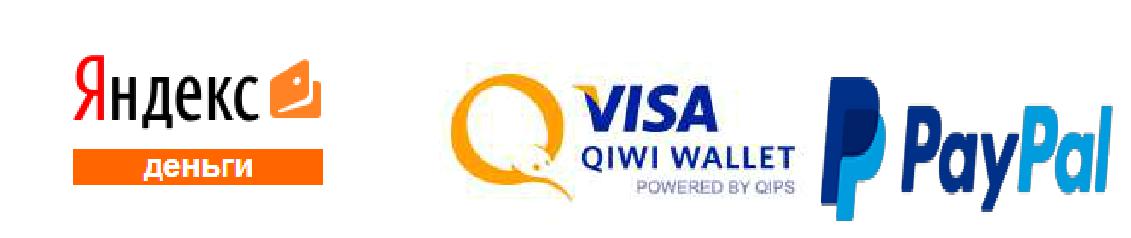 Форма участияРазмер организационного взносаРазмер организационного взносаРазмер организационного взносаРазмер организационного взносаРазмер организационного взносаРоссийские рублиКазахские тенгеМонгольскиетугрикиУкраинская гривнаБелорусские рублиУчастие в конкурсе200 руб./разработку 11008000866Получение диплома участника вэлектронном видебесплатнобесплатнобесплатнобесплатнобесплатноПолучение диплома участника в печатномвиде с учетом почтовых расходов+200 руб./экз. к взносу за участие+1100+8000866Включить работу в электронный сборник400 руб.22001600017212Печатный сборник90049503600038727НазваниеНомера счетовЯндекс Деньги41001614708948Яндекс Деньги410012624564830Visa Qiwi Wallet+79672130757Paypal4276 3800 4883 8820Карта Сбербанка4276 3800 7268 6285